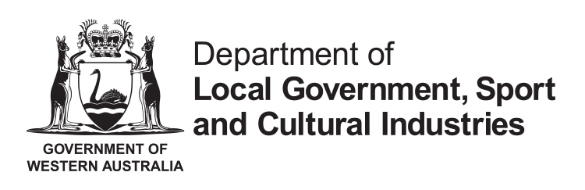 LIQUOR CONTROL ACT 1988PERSONAL PARTICULARSINSTRUCTIONSPlease print neatly in BLOCK LETTERS with a black pen onlyThe declaration on the last page must be signed and dated where indicatedIf there is insufficient space please provide details on a separate sheetEvery question must be answered unless not applicable - if a question is not applicable, please indicate with “N/A”Any omission or false or misleading information may itself lead to the application being refusedThe form must be lodged with the appropriate application form at the office of the Director of Liquor LicensingPURPOSE OF FORM LLD/5Provides personal particulars about any person associated with a liquor licence application in a capacity as a licensee, director, shareholder or a trustee.Completion of the form by the relevant individuals will amount to compliance with Regulation 13 and Schedule 2 of the Liquor Control Regulations 1989, in most cases.  If further details are required the applicant will be advised of those requirements.PERSONS TO PROVIDE PARTICULARSThis form is to be completed by the following persons in relation to the following applications:-Grant of Licence (except an Occasional Licence) or Transfer of LicenceWhere the application is made by:-two or more individuals jointly - each such persona club or association - in the case of an unincorporated association, the person nominated as trustee of the cluba company - each director of the company and each shareholder of the company (except for public companies)Approval of a Director or Shareholderthe director and shareholderApproval of Persons or Arrangement under Section 104Where the application is to approve an:-unlicensed agent - the person to be approvedagreement or arrangement between the licensee and another person or persons, that other person or persons, or if the other is a company, each director and shareholder of that companyAny other Applicationas specified by the Director of Liquor LicensingPENALTY - FALSE OR MISLEADING INFORMATIONIt is a serious offence to give false information (fine up to $10,000)Applicants are advised that this form must be completed personally All information provided should be checked thoroughly before signing			                LIQUOR CONTROL ACT 1988	                         LLD/5PERSONAL PARTICULARSALL QUESTIONS MUST BE ANSWERED If a question does not apply to you, write Not Applicable or N/A in response.Please attach a separate sheet if requiredDETAILS OF LICENCE TO WHICH THIS APPLICATION RELATES (a)	Nature of application:		(ie. transfer of licence, grant of licence, position of authority, etc)(b)	Name of premises/proposed premises:	PERSONAL PARTICULARS OF PERSON TO BE APPROVED(a)	Applicant’s Name(s): 				first name	middle name(s)	surname/family name(b)	Other names: include any maiden name, aliases and other names (legal or otherwise) that you have used or by which you have been known. 	first name	middle name(s)	surname/family name(c)	Date of birth:  	Male Female (d)	Place of birth: 			city 	state	country(e)	Current Residential Address: 	 number	 street	 suburb	 postcode        Postal Address (if different to residential address): 	 number	 street	 suburb	 postcode	(i)		Home Telephone:		Work Telephone:		:		Email Address:	2.	PERSONAL PARTICULARS OF PERSON TO BE APPROVED (continued…)	(f)	Residences - list all addresses (include your current address) at which you have been a permanent resident (for a period of 6 months or more) over the last 5 years	Please attach a separate sheet if required(g)	If born outside of , date of arrival in : 	Citizenship:		(i) If an Australian Citizen by naturalisation, Certificate number:			certificate number 	(ii) If a non-Australian Citizen:				passport/identity number 	country of issue(h)	Are you a Public Servant or a Sheriff’s Officer, Bailiff or other person employed or authorised to execute any legal process?	YES    NO  If YES, please attach correspondence from your employer confirming there is no conflict of interest in your involvement with the licensed premises if approved.  (i)	Do you hold a current motor vehicle driver's licence? YES    NO  MANDATORY KNOWLEDGE REQUIREMENT(a)	Have you completed an accredited training course in liquor licensing requirements and/or responsible server practices?   	YES    NO  	If YES,  (i)  Where did you undertake the training course?		(ii)	Date of approval/graduation: 	(iii)	Certificate/Approval number: _____________________________________________           (iv)    Please attach a copy of training certificate	LICENSING EXPERIENCELICENSING EXPERIENCELICENSING EXPERIENCELICENSING EXPERIENCELICENSING EXPERIENCELICENSING EXPERIENCELICENSING EXPERIENCELICENSING EXPERIENCEa)	Give details of any liquor licence where you personally are or have been the licensee (in  or elsewhere)a)	Give details of any liquor licence where you personally are or have been the licensee (in  or elsewhere)a)	Give details of any liquor licence where you personally are or have been the licensee (in  or elsewhere)a)	Give details of any liquor licence where you personally are or have been the licensee (in  or elsewhere)a)	Give details of any liquor licence where you personally are or have been the licensee (in  or elsewhere)a)	Give details of any liquor licence where you personally are or have been the licensee (in  or elsewhere)a)	Give details of any liquor licence where you personally are or have been the licensee (in  or elsewhere)a)	Give details of any liquor licence where you personally are or have been the licensee (in  or elsewhere)Licence/Premises NameLicence/Premises NamePremises AddressPremises AddressPremises AddressWhen HeldWhen HeldWhen Heldb)	Give details of any liquor licence where you are or have been a director, shareholder or other person in a position of authority in a licensee company (in Western Australia or elsewhere)b)	Give details of any liquor licence where you are or have been a director, shareholder or other person in a position of authority in a licensee company (in Western Australia or elsewhere)b)	Give details of any liquor licence where you are or have been a director, shareholder or other person in a position of authority in a licensee company (in Western Australia or elsewhere)b)	Give details of any liquor licence where you are or have been a director, shareholder or other person in a position of authority in a licensee company (in Western Australia or elsewhere)b)	Give details of any liquor licence where you are or have been a director, shareholder or other person in a position of authority in a licensee company (in Western Australia or elsewhere)b)	Give details of any liquor licence where you are or have been a director, shareholder or other person in a position of authority in a licensee company (in Western Australia or elsewhere)b)	Give details of any liquor licence where you are or have been a director, shareholder or other person in a position of authority in a licensee company (in Western Australia or elsewhere)b)	Give details of any liquor licence where you are or have been a director, shareholder or other person in a position of authority in a licensee company (in Western Australia or elsewhere)Licence/Premises NameLicence/Premises NamePremises AddressPremises AddressPremises AddressWhen HeldWhen HeldWhen Held Please attach a separate sheet if required Please attach a separate sheet if required Please attach a separate sheet if required Please attach a separate sheet if required Please attach a separate sheet if required Please attach a separate sheet if required Please attach a separate sheet if required Please attach a separate sheet if requiredRECORD OF CONVICTIONS AND LIQUOR INFRINGEMENT NOTICESRECORD OF CONVICTIONS AND LIQUOR INFRINGEMENT NOTICESRECORD OF CONVICTIONS AND LIQUOR INFRINGEMENT NOTICESRECORD OF CONVICTIONS AND LIQUOR INFRINGEMENT NOTICESRECORD OF CONVICTIONS AND LIQUOR INFRINGEMENT NOTICESRECORD OF CONVICTIONS AND LIQUOR INFRINGEMENT NOTICESRECORD OF CONVICTIONS AND LIQUOR INFRINGEMENT NOTICESRECORD OF CONVICTIONS AND LIQUOR INFRINGEMENT NOTICESRECORD OF CONVICTIONS AND LIQUOR INFRINGEMENT NOTICESHave you ever been:-convicted of any offence whatsoever (whether or not resulting in a fine) other than Traffic Infringement Notices not dealt with by a Court eg.  speeding either in Western Australia or elsewhere?  (Juvenile offences or offences which have been spent under the Spent Convictions Act 1988 do not need to be declared)YES    NO  	If YES, give details of each offence below:- issued with a Liquor Infringement Notice either in  or elsewhere? 	YES    NO  If YES, give details of each offence below:- 	A copy of this form will be provided to the Commissioner of Police who will check the truth of any of the statements made and report on them to the Director of Liquor Licensing.  All relevant offences must be declared - it is an offence under section 159 of the Liquor Control Act 1988 to omit information or make a statement that is false or misleading and may result in your application being refused.Have you ever been:-convicted of any offence whatsoever (whether or not resulting in a fine) other than Traffic Infringement Notices not dealt with by a Court eg.  speeding either in Western Australia or elsewhere?  (Juvenile offences or offences which have been spent under the Spent Convictions Act 1988 do not need to be declared)YES    NO  	If YES, give details of each offence below:- issued with a Liquor Infringement Notice either in  or elsewhere? 	YES    NO  If YES, give details of each offence below:- 	A copy of this form will be provided to the Commissioner of Police who will check the truth of any of the statements made and report on them to the Director of Liquor Licensing.  All relevant offences must be declared - it is an offence under section 159 of the Liquor Control Act 1988 to omit information or make a statement that is false or misleading and may result in your application being refused.Have you ever been:-convicted of any offence whatsoever (whether or not resulting in a fine) other than Traffic Infringement Notices not dealt with by a Court eg.  speeding either in Western Australia or elsewhere?  (Juvenile offences or offences which have been spent under the Spent Convictions Act 1988 do not need to be declared)YES    NO  	If YES, give details of each offence below:- issued with a Liquor Infringement Notice either in  or elsewhere? 	YES    NO  If YES, give details of each offence below:- 	A copy of this form will be provided to the Commissioner of Police who will check the truth of any of the statements made and report on them to the Director of Liquor Licensing.  All relevant offences must be declared - it is an offence under section 159 of the Liquor Control Act 1988 to omit information or make a statement that is false or misleading and may result in your application being refused.Have you ever been:-convicted of any offence whatsoever (whether or not resulting in a fine) other than Traffic Infringement Notices not dealt with by a Court eg.  speeding either in Western Australia or elsewhere?  (Juvenile offences or offences which have been spent under the Spent Convictions Act 1988 do not need to be declared)YES    NO  	If YES, give details of each offence below:- issued with a Liquor Infringement Notice either in  or elsewhere? 	YES    NO  If YES, give details of each offence below:- 	A copy of this form will be provided to the Commissioner of Police who will check the truth of any of the statements made and report on them to the Director of Liquor Licensing.  All relevant offences must be declared - it is an offence under section 159 of the Liquor Control Act 1988 to omit information or make a statement that is false or misleading and may result in your application being refused.Have you ever been:-convicted of any offence whatsoever (whether or not resulting in a fine) other than Traffic Infringement Notices not dealt with by a Court eg.  speeding either in Western Australia or elsewhere?  (Juvenile offences or offences which have been spent under the Spent Convictions Act 1988 do not need to be declared)YES    NO  	If YES, give details of each offence below:- issued with a Liquor Infringement Notice either in  or elsewhere? 	YES    NO  If YES, give details of each offence below:- 	A copy of this form will be provided to the Commissioner of Police who will check the truth of any of the statements made and report on them to the Director of Liquor Licensing.  All relevant offences must be declared - it is an offence under section 159 of the Liquor Control Act 1988 to omit information or make a statement that is false or misleading and may result in your application being refused.Have you ever been:-convicted of any offence whatsoever (whether or not resulting in a fine) other than Traffic Infringement Notices not dealt with by a Court eg.  speeding either in Western Australia or elsewhere?  (Juvenile offences or offences which have been spent under the Spent Convictions Act 1988 do not need to be declared)YES    NO  	If YES, give details of each offence below:- issued with a Liquor Infringement Notice either in  or elsewhere? 	YES    NO  If YES, give details of each offence below:- 	A copy of this form will be provided to the Commissioner of Police who will check the truth of any of the statements made and report on them to the Director of Liquor Licensing.  All relevant offences must be declared - it is an offence under section 159 of the Liquor Control Act 1988 to omit information or make a statement that is false or misleading and may result in your application being refused.Have you ever been:-convicted of any offence whatsoever (whether or not resulting in a fine) other than Traffic Infringement Notices not dealt with by a Court eg.  speeding either in Western Australia or elsewhere?  (Juvenile offences or offences which have been spent under the Spent Convictions Act 1988 do not need to be declared)YES    NO  	If YES, give details of each offence below:- issued with a Liquor Infringement Notice either in  or elsewhere? 	YES    NO  If YES, give details of each offence below:- 	A copy of this form will be provided to the Commissioner of Police who will check the truth of any of the statements made and report on them to the Director of Liquor Licensing.  All relevant offences must be declared - it is an offence under section 159 of the Liquor Control Act 1988 to omit information or make a statement that is false or misleading and may result in your application being refused.Have you ever been:-convicted of any offence whatsoever (whether or not resulting in a fine) other than Traffic Infringement Notices not dealt with by a Court eg.  speeding either in Western Australia or elsewhere?  (Juvenile offences or offences which have been spent under the Spent Convictions Act 1988 do not need to be declared)YES    NO  	If YES, give details of each offence below:- issued with a Liquor Infringement Notice either in  or elsewhere? 	YES    NO  If YES, give details of each offence below:- 	A copy of this form will be provided to the Commissioner of Police who will check the truth of any of the statements made and report on them to the Director of Liquor Licensing.  All relevant offences must be declared - it is an offence under section 159 of the Liquor Control Act 1988 to omit information or make a statement that is false or misleading and may result in your application being refused.Date of OffenceDate of OffenceNature of offenceNature of offencePlace of ConvictionFull name under which ConvictedFull name under which ConvictedSentence Imposedb)	Have you ever been a director or shareholder of a company which has been convicted of any offence under any legislation, either in  or elsewhere? 		YES    NO  	If YES, give details of each offence below:-b)	Have you ever been a director or shareholder of a company which has been convicted of any offence under any legislation, either in  or elsewhere? 		YES    NO  	If YES, give details of each offence below:-b)	Have you ever been a director or shareholder of a company which has been convicted of any offence under any legislation, either in  or elsewhere? 		YES    NO  	If YES, give details of each offence below:-b)	Have you ever been a director or shareholder of a company which has been convicted of any offence under any legislation, either in  or elsewhere? 		YES    NO  	If YES, give details of each offence below:-b)	Have you ever been a director or shareholder of a company which has been convicted of any offence under any legislation, either in  or elsewhere? 		YES    NO  	If YES, give details of each offence below:-b)	Have you ever been a director or shareholder of a company which has been convicted of any offence under any legislation, either in  or elsewhere? 		YES    NO  	If YES, give details of each offence below:-b)	Have you ever been a director or shareholder of a company which has been convicted of any offence under any legislation, either in  or elsewhere? 		YES    NO  	If YES, give details of each offence below:-b)	Have you ever been a director or shareholder of a company which has been convicted of any offence under any legislation, either in  or elsewhere? 		YES    NO  	If YES, give details of each offence below:-Date of OffenceDate of OffenceNature of offenceNature of offencePlace of ConvictionFull name under which ConvictedFull name under which ConvictedSentence Imposedc)	Have you ever been disqualified from holding or being involved in a liquor licence either in  or elsewhere? 	YES    NO    If YES, give details c)	Have you ever been disqualified from holding or being involved in a liquor licence either in  or elsewhere? 	YES    NO    If YES, give details c)	Have you ever been disqualified from holding or being involved in a liquor licence either in  or elsewhere? 	YES    NO    If YES, give details c)	Have you ever been disqualified from holding or being involved in a liquor licence either in  or elsewhere? 	YES    NO    If YES, give details c)	Have you ever been disqualified from holding or being involved in a liquor licence either in  or elsewhere? 	YES    NO    If YES, give details c)	Have you ever been disqualified from holding or being involved in a liquor licence either in  or elsewhere? 	YES    NO    If YES, give details c)	Have you ever been disqualified from holding or being involved in a liquor licence either in  or elsewhere? 	YES    NO    If YES, give details c)	Have you ever been disqualified from holding or being involved in a liquor licence either in  or elsewhere? 	YES    NO    If YES, give details FINANCIAL BACKGROUNDFINANCIAL BACKGROUNDa)	Are you or have you ever been bankrupt, the subject of a sequestration order or creditor’s petition or had your estate assigned for the benefit of creditors?	If YES, give full details of the circumstances of the bankruptcy and provide evidence that this matter has been dischargedYES    NO  b)	Are you or have you ever been a director of a company or shareholder of a Pty Ltd company when it was placed under receivership or official management or in liquidation?	If YES, give full details of the circumstances surrounding the receivership and advise if you are currently liable for any debts as a result of the receivership/liquidationYES    NO  c)	Do you know of any proceedings of the type referred to in (a) & (b) above which are pending against you or a company of which you are a director or shareholder?	If YES, give detailsYES    NO  d)	Are you or have you ever been declared bankrupt either as an individual or as a company director or shareholder of a Pty Ltd company?	If YES, give full details, including place and timeYES    NO             Please attach a separate sheet if required           Please attach a separate sheet if requiredDECLARATIONI declare that all details are true and correct and no relevant information is omitted.DECLARATIONI declare that all details are true and correct and no relevant information is omitted.